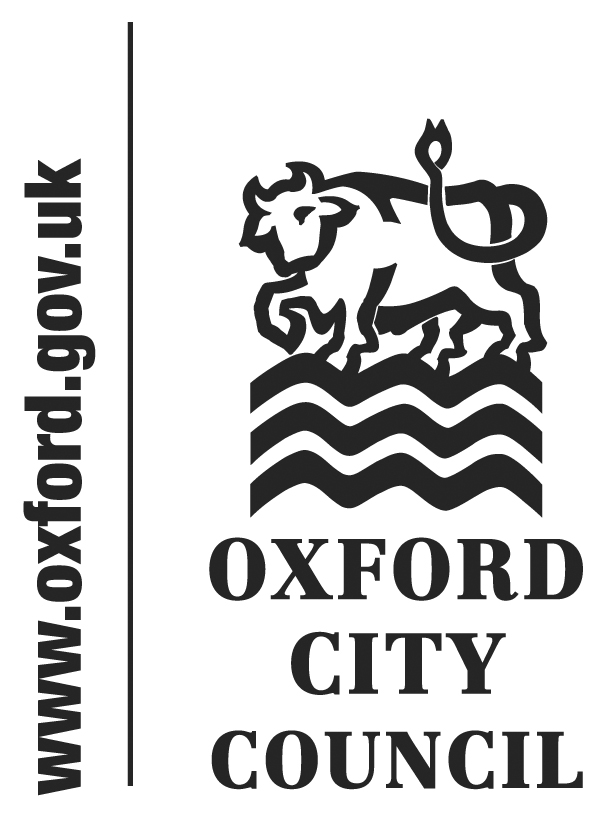 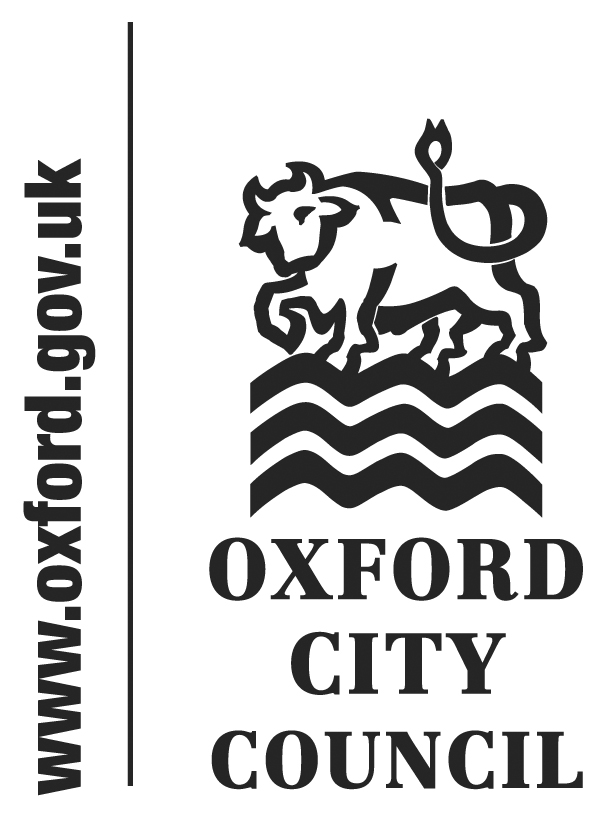 To:	City Executive Board	Date:	2 April 2014	       	   	Report of:		Head of City DevelopmentTitle of Report:	Nomination of Heritage Assets for inclusion on the 	Oxford Heritage Assets Register: East and West 	Oxford Pilot Studies Summary and RecommendationsPurpose of report:  Registration of heritage assets identified through the character assessments and to consider the recommendation to make the process of identification, assessment and registration more efficient. Key decision No Executive lead member: Cllr Bob Price, Corporate Strategy, Economic Development and PlanningPolicy Framework: National Planning Policy Framework; Oxford Local PlanCore Strategy: Policy CS18 Urban Design and the Historic Environment; Saved Local Plan Policy HE.6 Buildings of Local Interest; and Policy HE.8 Important Parks and Gardens. Recommendations: That the City Executive Board: 1. AGREE the 70 Heritage Assets recommended for inclusion on the heritage assets register by the Review Panels for each ward. 2. NOTE the two character studies will be material considerations in determining relevant planning applications against saved Policies HE.6 & HE.8 of the Adopted Local Plan 2001-2016 and Core Strategy Policy CS.18 (or any subsequent replacement policy). Appendices to report – list here by Appendix number and descriptionAppendix 1 OHAR Process Appendix 2 Risk RegisterAppendix 3 Equalities Impact Assessment screeningAppendix 4 Nomination Forms East AreaAppendix 5 Nomination Forms West AreaBackgroundEnglish Heritage has funded the preparation of two trial studies to contribute to the development of the Oxford Heritage Assets Register. Community groups and stakeholders were involved in the preparation of the criteria; nomination form and; identification and review process, which was adopted by Full Council in December 2012.The Council adopted three processes by which heritage assets could be added to the register.  Registration of heritage assets could occur: Within the context of a planning application Within the context of a programme of area studiesAfter the completion of the pilot studies Consultation on the Character Statements and the Candidates for Heritage Assets Consultation on the Character Statements (prepared for East and West Oxford) took place from 18 December 2014 until 23 January 2015.  At the same time as the consultation on the character statements, the nominated heritage assets were also consulted upon.  Owners of nominated heritage assets were notified by post with an invitation to submit comments on the potential registration of their property as a heritage asset.  The general public were also consulted.  Review of candidate heritage assets Review panels were established for each applicable ward in order to determine the heritage asset nominations.  The Review Panels were made up of the Ward Members.  Comments received as part of the consultation were forwarded to the review panels along with the nomination forms, the relevant character study and the recommendations of the City Council’s officers.  Each review panel was asked to accept, reject, or defer each nomination.  Recommendations for registration of heritage assets Following consideration by each of the review panels, 70 potential Heritage Assets have been recommended for registration on the Oxford Heritage Asset Register; 7 potential Heritage Assets have been identified as not meriting registration on the Oxford Heritage Asset Register. Legal IssuesThere are no legal implications of this report. Financial IssuesMuch of this project has been funded by English Heritage. Environmental ImpactNo specific environmental impacts identifiedBackground Papers 1: East Oxford Character Study2: West Oxford Character StudyName and contact details of author:-Name: Richard Wyatt/ Sarah HarrisonJob title: Planner/ Senior Planner Service Area / Department City Development/ Planning Policy Tel:  01865 252704  e-mail: rwyatt@oxford.gov.uk/ sharrison@oxford.gov.uk   